ОДИННАДЦАТОЕ ЗАСЕДАНИЕ СОБРАНИЯ ДЕПУТАТОВБАТЫРЕВСКОГО РАЙОНА СЕДЬМОГО СОЗЫВАОб утверждении положения о муниципальном земельном контроле на территории Батыревского района В соответствии со статьей 17.1 Федерального закона от 6 октября 2003 года № 131-ФЗ «Об общих принципах организации местного самоуправления в Российской Федерации», со статьей 3 Федерального закона от 31.07.2020г № 248-ФЗ «О государственном контроле (надзоре) и муниципальном контроле в Российской Федерации», Уставом Батыревского района Чувашской Республики, Собрание депутатов Батыревского района РЕШИЛО:Утвердить прилагаемое положение о муниципальном земельном контроле.Настоящее решение вступает в силу после его официального опубликования      Глава Батыревского района       Чувашской Республики                                                                          Н.А. ТинюковУтвержденоРешением Собрания депутатовБатыревского районаот 19.10.2021 г. №11/3ПОЛОЖЕНИЕО МУНЦИЦИПАЛЬНОМ ЗЕМЕЛЬНОМ КОНТРОЛЕ1. Общие положения1.1. Настоящее Положение устанавливает порядок организации и осуществления муниципального земельного контроля на территории Батыревского района Чувашской Республики (далее - муниципальный земельный контроль).Муниципальный земельный контроль осуществляется посредством профилактики нарушений обязательных требований, оценки соблюдения гражданами и организациями обязательных требований, выявления их нарушений, принятия предусмотренных законодательством Российской Федерации мер по пресечению выявленных нарушений обязательных требований, устранению их последствий и (или) восстановлению правового положения, существовавшего до возникновения таких нарушений.1.2. Предметом муниципального земельного контроля является соблюдение юридическими лицами, индивидуальными предпринимателями, гражданами (далее - контролируемые лица) обязательных требований земельного законодательства в отношении объектов земельных отношений, за нарушение которых законодательством предусмотрена административная ответственность.1.3. Муниципальный земельный контроль осуществляется администрацией Батыревского района Чувашской Республики (далее - уполномоченный орган).1.4. От имени уполномоченного органа муниципальный земельный контроль вправе осуществлять следующие должностные лица:1) глава администрации Батыревского района;2) заместитель главы Батыревского района-начальник отдела экономики, сельского хозяйства, земельных и имущественных отношений, в ведении которого находятся вопросы муниципального контроля;3) муниципальные служащие уполномоченного органа, на которых в соответствии с должностной инструкцией возложено осуществление муниципального земельного контроля (далее также - инспектор).Должностными лицами, уполномоченными на принятие решения о проведении контрольных мероприятий, являются Глава (заместитель главы Батыревского района-начальник отдела экономики, сельского хозяйства, земельных и имущественных отношений) уполномоченного органа.1.5. Должностные лица, уполномоченные осуществлять муниципальный земельный контроль, при осуществлении муниципального земельного контроля имеют права, обязанности и несут ответственность в соответствии с Федеральным законом «О государственном контроле (надзоре) и муниципальном контроле в Российской Федерации» и иными федеральными законами.1.6. Уполномоченный орган осуществляет муниципальный земельный контроль за соблюдением:а) обязательных требований о недопущении самовольного занятия земель, земельного участка или части земельного участка, в том числе использования земель, земельного участка или части земельного участка, лицом, не имеющим предусмотренных законодательством прав на них;б) обязательных требований об использовании земельных участков по целевому назначению в соответствии с их принадлежностью к той или иной категории земель и (или) разрешенным использованием;в) обязательных требований, связанных с обязательным использованием земель, предназначенных для жилищного или иного строительства, садоводства, огородничества и личного подсобного хозяйства, в указанных целях в течение установленного срока;г) исполнения предписаний об устранении нарушений обязательных требований, выданных должностными лицами уполномоченного органа в пределах их компетенции.Полномочия, указанные в настоящем пункте, осуществляются уполномоченным органом в отношении всех категорий земель.1.7. Объектами муниципального земельного контроля являются объекты земельных отношений (земли, земельные участки или части земельных участков), расположенные в границах Батыревского района Чувашской Республики (далее также - объекты контроля).Уполномоченный орган обеспечивает учет объектов контроля в рамках осуществления муниципального земельного контроля.1.8. К отношениям, связанным с осуществлением муниципального земельного контроля, применяются положения Федерального закона от 31 июля 2020 года № 248-ФЗ «О государственном контроле (надзоре) и муниципальном контроле в Российской Федерации», Федерального закона от 6 октября 2003 года № 131-ФЗ «Об общих принципах организации местного самоуправления в Российской Федерации» и Земельного кодекса Российской Федерации.2. Управление рисками причинения вреда (ущерба) охраняемымзаконом ценностям2.1. Уполномоченный орган осуществляет муниципальный земельный контроль на основе управления рисками причинения вреда (ущерба) охраняемым законом ценностям.2.2. Для целей управления рисками причинения вреда (ущерба) охраняемым законом ценностям при осуществлении муниципального земельного контроля объекты контроля подлежат отнесению к категориям риска в соответствии с Федеральным законом «О государственном контроле (надзоре) и муниципальном контроле в Российской Федерации».2.3. Отнесение объектов контроля к определенной категории риска и изменение присвоенной объекту контроля категории риска осуществляются распоряжением Главы уполномоченного органа в соответствии с критериями отнесения земельных участков к определенной категории риска.Принятие решения об отнесении объектов контроля к категории низкого риска не требуется.При отнесении объектов контроля к категориям риска используются в том числе:- сведения, содержащиеся в Едином государственном реестре недвижимости;- сведения, полученные в рамках проведенных, уполномоченным органом контрольных и профилактических мероприятий;- сведения, содержащиеся в государственном фонде данных, полученных в результате проведения землеустройства.2.4. В соответствии с оценкой риска причинения вреда (ущерба) охраняемым законом ценностям устанавливается 3 категории риска:1) средний риск;2) умеренный риск;3) низкий риск.2.5. Критериями отнесения объектов контроля к категории среднего риска являются:1) земельные участки, граничащие с земельными участками, предназначенными для захоронения и размещения отходов производства и потребления, размещения кладбищ;2) земельные участки из земель сельскохозяйственного назначения;3) земельные участки из земель населенных пунктов, предоставленные для индивидуального жилищного строительства и ведения личного подсобного хозяйства; 2.6. Критериями отнесения объектов контроля к категории умеренного риска являются:1) земельные участки, предоставленные для размещения производственных и административных зданий;2) земельные участки, предоставленные для размещения объектов торговли, общественного питания и бытового обслуживания;3) земельные участки, предоставленные для ведения садоводства, огородничества, индивидуального гаражного строительства.2.7. К категории низкого риска относятся объекты контроля, не отнесенные к категории среднего и умеренного риска.2.8. При наличии критериев, позволяющих отнести объект контроля к различным категориям риска, подлежат применению критерии, относящие объект контроля к более высокой категории риска.2.9. Проведение уполномоченным органом плановых контрольных мероприятий в отношении объектов контроля в зависимости от присвоенной категории риска осуществляется со следующей периодичностью:- для земельных участков, отнесенных к категории среднего риска, - одна выездная проверка в три года;- для земельных участков, отнесенных к категории умеренного риска, - одна выездная проверка в пять лет.В отношении земельных участков, отнесенных к категории низкого риска, плановые контрольные мероприятия не проводятся.2.10. В ежегодные планы проведения плановых контрольных мероприятий (далее - ежегодный план) подлежат включению контрольные мероприятия в отношении объектов земельных отношений, принадлежащих на праве собственности, праве (постоянного) бессрочного пользования или ином праве, а также используемых на праве аренды гражданами и юридическими лицами, для которых в году реализации ежегодного плана истекает период времени с даты окончания проведения последнего планового контрольного мероприятия, который установлен для объектов земельных отношений, отнесенных к категории:- среднего риска, - не менее 3 лет;- умеренного риска, - не менее 5 лет.В случае если ранее плановые контрольные (надзорные) мероприятия в отношении земельных участков не проводились, в ежегодный план подлежат включению земельные участки после истечения одного года с даты возникновения у гражданина или юридического лица права собственности, права постоянного (бессрочного) пользования или иного права на такой земельный участок.2.11. Уполномоченный орган ведет перечни земельных участков, которым присвоены категории риска (далее - перечни земельных участков).Включение земельных участков в перечни земельных участков осуществляется в соответствии с распоряжением Главы уполномоченного органа, указанным в пункте 2.3 настоящего Положения.2.12. Земельные участки, подлежащие в соответствии с пунктами 2.6 и 2.7 настоящего Положения отнесению к категории умеренного и низкого риска, подлежат отнесению соответственно к категории среднего и умеренного риска при наличии вступившего в законную силу в течение последних трех лет на дату принятия решения об отнесении земельного участка к категории риска постановления о назначении административного наказания контролируемому лицу, являющемуся правообладателем земельного участка, а также должностному лицу юридического лица за совершение административных правонарушений, предусмотренных:а) статьями 7.1, 8.8 Кодекса Российской Федерации об административных правонарушениях;б) частью 1 статьи 19.5 Кодекса Российской Федерации об административных правонарушениях в части предписаний, выданных должностными лицами уполномоченного органа, по вопросам соблюдения требований земельного законодательства и устранения нарушений в области земельных отношений.2.13. Перечни земельных участков содержат следующую информацию:а) кадастровый номер земельного участка или при его отсутствии адрес местоположения земельного участка;б) присвоенная категория риска;в) реквизиты распоряжения Главы уполномоченного органа о присвоении земельному участку категории риска, а также сведения, на основании которых было принято решение об отнесении земельного участка к категории риска.2.14. Перечни земельных участков размещаются и поддерживаются в актуальном состоянии на официальном сайте администрации Батыревского района Чувашской Республики.2.15. По запросу правообладателя земельного участка уполномоченный орган в срок, не превышающий 15 дней со дня поступления запроса, предоставляет ему информацию о присвоенной земельному участку категории риска, а также сведения, использованные при отнесении земельного участка к определенной категории риска.Правообладатель земельного участка вправе подать в уполномоченный орган заявление об изменении присвоенной ранее земельному участку категории риска.3. Профилактика рисков причинения вреда (ущерба) охраняемымзаконом ценностям3.1. Профилактические мероприятия проводятся уполномоченным органом в целях стимулирования добросовестного соблюдения обязательных требований контролируемыми лицами, устранения условий, причин и факторов, способных привести к нарушениям обязательных требований и (или) причинению вреда (ущерба) охраняемым законом ценностям, и доведения обязательных требований до контролируемых лиц, способов их соблюдения.При осуществлении муниципального земельного контроля проведение профилактических мероприятий, направленных на снижение риска причинения вреда (ущерба), является приоритетным по отношению к проведению контрольных мероприятий.3.2. Профилактические мероприятия осуществляются на основании ежегодной программы профилактики рисков причинения вреда (ущерба) охраняемым законом ценностям, разрабатываемой уполномоченным органом в порядке, установленном Правительством Российской Федерации. Также могут проводиться профилактические мероприятия, не предусмотренные указанной программой профилактики.Программа профилактики утверждается распоряжением Главы уполномоченного органа не позднее 20 декабря года, предшествующего году реализации программы профилактики и размещается на официальном сайте администрации Батыревского района Чувашской Республики в информационно-телекоммуникационной сети «Интернет» (далее - сеть «Интернет») в течение 5 дней со дня утверждения.3.3. В случае если при проведении профилактических мероприятий установлено, что объекты контроля представляют явную непосредственную угрозу причинения вреда (ущерба) охраняемым законом ценностям или такой вред (ущерб) причинен, инспектор незамедлительно направляет информацию об этом Главе (заместителю главы Батыревского района-начальника отдела экономики, сельского хозяйства, земельных и имущественных отношений) уполномоченного органа для принятия решения о проведении контрольных мероприятий.3.4. При осуществлении уполномоченным органом муниципального земельного контроля проводятся следующие виды профилактических мероприятий:- информирование;- обобщение правоприменительной практики;- объявление предостережения;- консультирование;- профилактический визит;3.5. Информирование осуществляется уполномоченным органом по вопросам соблюдения обязательных требований посредством размещения соответствующих сведений на официальном сайте администрации Батыревского района Чувашской Республики в сети «Интернет» и средствах массовой информации.Уполномоченный орган размещает и поддерживает в актуальном состоянии на официальном сайте администрации Батыревского района Чувашской Республики в сети «Интернет» сведения, предусмотренные частью 3 статьи 46 Федерального закона «О государственном контроле (надзоре) и муниципальном контроле в Российской Федерации». Должностные лица, ответственные за размещение указанной информации, определяются распоряжением (приказом) Главы уполномоченного органа.3.6. Обобщение правоприменительной практики осуществляется уполномоченным органом посредством сбора и анализа данных о проведенных контрольных мероприятиях и их результатах.По итогам обобщения правоприменительной практики уполномоченным органом ежегодно готовится доклад, содержащий результаты обобщения правоприменительной практики по осуществлению муниципального земельного контроля (далее - доклад о правоприменительной практике), который проходит публичное обсуждение.3.7. Публичное обсуждение проекта доклада о правоприменительной практике обеспечивается посредством размещения до 1 марта года, следующего за отчетным годом, на официальном сайте администрации Батыревского района Чувашской Республики в сети «Интернет», с одновременным указанием способов и срока направления предложений и замечаний.Срок проведения публичных обсуждений составляет 20 дней со дня размещения проекта доклада о правоприменительной практике на официальном сайте администрации Батыревского района Чувашской Республики в сети «Интернет».Участники публичного обсуждения проекта доклада о правоприменительной практике направляют в адрес уполномоченного органа предложения и замечания в письменной форме или в форме электронного документа.По результатам рассмотрения поступивших замечаний и предложений уполномоченный орган при необходимости дорабатывает проект доклада о правоприменительной практике. Результаты публичных обсуждений носят рекомендательный характер.Результаты обобщения правоприменительной практики включаются в ежегодный доклад уполномоченного органа о муниципальном земельном контроле.Доклад о правоприменительной практике утверждается Главой уполномоченного органа и размещается в срок до 1 апреля года, следующего за отчетным годом, на официальном сайте администрации Батыревского района Чувашской Республики в сети «Интернет».3.8. Предостережение о недопустимости нарушения обязательных требований (далее - предостережение) объявляется контролируемому лицу в случае наличия у уполномоченного органа сведений о готовящихся нарушениях обязательных требований или признаках нарушений обязательных требований и (или) в случае отсутствия подтверждения данных о том, что нарушение обязательных требований причинило вред (ущерб) охраняемым законом ценностям либо создало угрозу причинения вреда (ущерба) охраняемым законом ценностям. Предостережение объявляется уполномоченным органом не позднее 30 дней со дня получения указанных сведений. Предостережение оформляется в письменной форме или в форме электронного документа и направляется в адрес контролируемого лица.Объявляемые предостережения регистрируются в журнале учета предостережений с присвоением регистрационного номера.3.9. В случае объявления уполномоченным органом предостережения контролируемое лицо вправе подать возражение в отношении предостережения (далее - возражение) в срок не позднее 15 дней со дня получения им предостережения. Возражение должно содержать следующую информацию:- наименование юридического лица, фамилию, имя, отчество (при наличии) индивидуального предпринимателя, гражданина;- дату и номер предостережения;- сведения об объекте контроля;- обоснование позиции, доводы в отношении указанных в предостережении действий (бездействия) контролируемого лица, которые приводят или могут привести к нарушению обязательных требований;- желаемый способ получения ответа;- дату направления возражения.Возражение направляется контролируемым лицом в бумажном виде почтовым отправлением в уполномоченный орган, либо в виде электронного документа, подписанного усиленной квалифицированной электронной подписью контролируемого лица, лица, уполномоченного действовать от имени контролируемого лица, на указанный в предостережении адрес электронной почты уполномоченного органа, либо иными указанными в предостережении способами.В течение 15 дней со дня получения возражение рассматривается уполномоченным органом и ответ с информацией о согласии или несогласии с возражением направляется контролируемому лицу. В случае принятия представленных в возражении контролируемого лица доводов Глава (заместитель главы Батыревского района- начальник отдела экономики, сельского хозяйства, земельных и имущественных отношений) уполномоченного органа аннулирует направленное ранее предостережение или корректирует сроки принятия контролируемым лицом мер для обеспечения соблюдения обязательных требований с соответствующей отметкой в журнале учета объявленных предостережений. При несогласии с возражением указываются соответствующие обоснования.Информация о несогласии с возражением или об аннулировании предостережения направляется в адрес контролируемого лица в письменной форме или в форме электронного документа.3.10. Консультирование контролируемых лиц осуществляется должностным лицом уполномоченного органа по телефону, посредством видео-конференц-связи, на личном приеме либо в ходе проведения профилактических мероприятий, контрольных мероприятий и не должно превышать 15 минут. Консультирование осуществляется без взимания платы.Личный прием граждан проводится Главой (заместителем главы Батыревского района-начальником отдела экономики, сельского хозяйства, земельных и имущественных отношений) уполномоченного органа. Информация о месте приема, а также об установленных для приема днях и часах размещается на официальном сайте администрации Батыревского района Чувашской Республики в сети «Интернет».3.11. Консультирование осуществляется в устной или письменной форме по следующим вопросам:а) организация и осуществление муниципального земельного контроля;б) порядок осуществления контрольных мероприятий, установленных настоящим Положением;в) порядок обжалования действий (бездействия) должностных лиц уполномоченного органа;г) получение информации о нормативных правовых актах (их отдельных положениях), содержащих обязательные требования, оценка соблюдения которых осуществляется уполномоченным органом в рамках контрольных мероприятий.3.12. Консультирование в письменной форме осуществляется должностным лицом в следующих случаях:а) контролируемым лицом представлен письменный запрос о представлении письменного ответа по вопросам консультирования;б) за время консультирования предоставить ответ на поставленные вопросы невозможно;в) ответ на поставленные вопросы требует дополнительного запроса сведений.3.13. При осуществлении консультирования должностное лицо уполномоченного органа обязано соблюдать конфиденциальность информации, доступ к которой ограничен в соответствии с законодательством Российской Федерации.В ходе консультирования не может предоставляться информация, содержащая оценку конкретного контрольного мероприятия, решений и (или) действий должностных лиц уполномоченного органа, иных участников контрольного мероприятия, а также результаты проведенной в рамках контрольного мероприятия экспертизы.Информация, ставшая известной должностному лицу уполномоченного органа в ходе консультирования, не может использоваться уполномоченным органом в целях оценки контролируемого лица по вопросам соблюдения обязательных требований.Уполномоченный орган осуществляет учет консультирований, который проводится посредством внесения соответствующей записи в журнал консультирования, форма которого утверждается распоряжением Главы уполномоченного органа.В случае поступления в уполномоченный орган пяти и более однотипных обращений контролируемых лиц и их представителей консультирование осуществляется посредством размещения на официальном сайте администрации Батыревского района Чувашской Республики в сети «Интернет» письменного разъяснения, подписанного Главой (заместителем главы Батыревского района-начальником отдела экономики, сельского хозяйства, земельных и имущественных отношений) уполномоченного органа.3.14. Профилактический визит проводится в форме профилактической беседы по месту осуществления деятельности контролируемого лица либо путем использования видео-конференц-связи. В ходе профилактического визита контролируемое лицо информируется об обязательных требованиях, предъявляемых к его деятельности либо к принадлежащим ему объектам контроля, их соответствии критериям риска, основаниях и о рекомендуемых способах снижения категории риска, а также о видах, содержании и об интенсивности контрольных мероприятий, проводимых в отношении объекта контроля, исходя из их отнесения к соответствующей категории риска.В случае осуществления профилактического визита путем использования видео-конференц-связи должностное лицо уполномоченного органа осуществляет указанные в настоящем пункте действия посредством использования электронных каналов связи.При проведении профилактического визита контролируемым лицам не выдаются предписания об устранении нарушений обязательных требований. Разъяснения, полученные контролируемым лицом в ходе профилактического визита, носят рекомендательный характер.В случае если при проведении профилактического визита установлено, что объекты контроля представляют явную непосредственную угрозу причинения вреда (ущерба) охраняемым законом ценностям или такой вред (ущерб) причинен, должностное лицо уполномоченного органа незамедлительно направляет информацию об этом Главе (заместителю главы Батыревского района- начальнику отдела экономики, сельского хозяйства, земельных и имущественных отношений) уполномоченного органа для принятия решения о проведении контрольных мероприятий в форме отчета о проведенном профилактическом визите.В случае если при проведении профилактического визита установлено, что объекты контроля представляют явную непосредственную угрозу причинения вреда (ущерба) охраняемым законом ценностям или такой вред (ущерб) причинен, должностное лицо уполномоченного органа незамедлительно направляет информацию об этом руководителю уполномоченного органа для принятия решения о проведении контрольных (надзорных) мероприятий в форме отчета о проведенном профилактическом визите.Обязательный профилактический визит в отношении контролируемого лица, приступающего к осуществлению деятельности, проводится не позднее чем в течение одного года со дня начала такой деятельности.О проведении обязательного профилактического визита контролируемое лицо уведомляется не позднее чем за 5 рабочих дней до даты его проведения. Срок проведения обязательного профилактического визита не может превышать один рабочий день.Контролируемое лицо вправе отказаться от проведения обязательного профилактического визита, уведомив об этом орган муниципального жилищного контроля не позднее чем за три рабочих дня до даты его проведения.4. Осуществление муниципального земельного контроля4.1. При осуществлении муниципального земельного контроля уполномоченным органом могут проводиться следующие виды контрольных мероприятий и контрольных действий в рамках указанных мероприятий:- инспекционный визит (посредством осмотра, опроса, получения письменных объяснений, истребования документов, которые в соответствии с обязательными требованиями должны находиться в месте нахождения (осуществления деятельности) контролируемого лица (его филиалов, представительств, обособленных структурных подразделений) либо объекта контроля, инструментального обследования);- рейдовый осмотр (посредством осмотра, опроса, получения письменных объяснений, истребования документов, которые в соответствии с обязательными требованиями должны находиться в месте нахождения (осуществления деятельности) контролируемого лица (его филиалов, представительств, обособленных структурных подразделений), инструментального обследования, экспертизы);- документарная проверка (посредством получения письменных объяснений, истребования документов);- выездная проверка (посредством осмотра, опроса, получения письменных объяснений, истребования документов, инструментального обследования, экспертизы);- выездное обследование (посредством осмотра, инструментального обследования (с применением видеозаписи)).4.2. Выездное обследование проводится уполномоченным органом без взаимодействия с контролируемыми лицами на основании задания Главы (заместителю главы Батыревского района- начальнику отдела экономики, сельского хозяйства, земельных и имущественных отношений) уполномоченного органа, включая задание, содержащееся в планах работы уполномоченного органа.4.3. Плановые контрольные мероприятия в рамках осуществления муниципального земельного контроля проводятся в форме выездной проверки.4.4. В рамках осуществления муниципального земельного контроля могут проводиться следующие внеплановые контрольные мероприятия:- инспекционный визит;- рейдовый осмотр;- документарная проверка;- выездная проверка.4.5. Срок проведения выездной проверки не может превышать 10 рабочих дней. В отношении одного субъекта малого предпринимательства общий срок взаимодействия в ходе проведения выездной проверки не может превышать 50 часов для малого предприятия и 15 часов для микропредприятия.4.6. Внеплановые контрольные мероприятия уполномоченным органом проводятся в отношении контролируемых лиц по основаниям, предусмотренным пунктами 1 - 5 части 1 и частью 2 статьи 57 Федерального закона «О государственном контроле (надзоре) и муниципальном контроле в Российской Федерации».4.7. Индикаторами риска нарушения обязательных требований являются:- отсутствие в Едином государственном реестре недвижимости сведений о правах на используемый контролируемым лицом земельный участок;- несоответствие площади используемого контролируемым лицом земельного участка, определенной в результате проведения мероприятий по контролю без взаимодействия с гражданином, юридическим лицом, индивидуальным предпринимателем, площади земельного участка, сведения о которой содержатся в Едином государственном реестре недвижимости;- отклонение местоположения характерной точки границы земельного участка относительно местоположения границы земельного участка, содержащегося в Едином государственном реестре недвижимости, на величину, превышающую значение точности определения координат характерных точек границ земельных участков, установленное приказом Федеральной службы государственной регистрации, кадастра и картографии от 23 октября 2020 года № П/0393 «Об утверждении требований к точности и методам определения координат характерных точек границ земельного участка, требований к точности и методам определения координат характерных точек контура здания, сооружения или объекта незавершенного строительства на земельном участке, а также требований к определению площади здания, сооружения, помещения, машино-места»;- несоответствие использования контролируемым лицом земельного участка целевому назначению в соответствии с его принадлежностью к той или иной категории земель и (или) видам разрешенного использования земельного участка, сведения о котором содержатся в Едином государственном реестре недвижимости.Перечни индикаторов риска нарушения обязательных требований размещаются на официальном сайте администрации Батыревского района Чувашской Республики в сети «Интернет».4.8. Контрольные мероприятия, предусматривающие взаимодействие с контролируемым лицом, проводятся на основании распоряжения Главы уполномоченного органа о проведении контрольного мероприятия.4.9. Распоряжение о проведении контрольного мероприятия на основании сведений о причинении вреда (ущерба) или об угрозе причинения вреда (ущерба) охраняемым законом ценностям либо установления параметров деятельности контролируемого лица, соответствие которым или отклонение от которых согласно утвержденным индикаторам риска нарушения обязательных требований является основанием для проведения контрольного мероприятия, принимается на основании мотивированного представления должностного лица уполномоченного органа о проведении контрольного мероприятия.4.10. Контрольные мероприятия в отношении контролируемых лиц проводятся должностными лицами уполномоченного органа в соответствии с Федеральным законом «О государственном контроле (надзоре) и муниципальном контроле в Российской Федерации».4.11. Уполномоченный орган при организации и осуществлении муниципального земельного контроля получает на безвозмездной основе документы и (или) сведения от иных органов либо подведомственных указанным органам организаций, в распоряжении которых находятся эти документы и (или) сведения, в рамках межведомственного информационного взаимодействия, в том числе в электронной форме, в порядке, установленном Правительством Российской Федерации.4.12. Плановые контрольные мероприятия в отношении юридических лиц, индивидуальных предпринимателей и граждан проводятся на основании ежегодных планов проведения плановых контрольных мероприятий, формируемых в соответствии с порядком, установленным Правительством Российской Федерации.4.13. Для фиксации инспекторами и лицами, привлекаемыми к совершению контрольных действий, доказательств соблюдения (нарушения) обязательных требований могут использоваться фотосъемка, аудио- и видеозапись, иные способы фиксации, проводимые должностными лицами, уполномоченными на проведение контрольного мероприятия.Решение о необходимости использования фотосъемки, аудио- и видеозаписи, иных способов фиксации доказательств нарушений обязательных требований при осуществлении контрольных мероприятий принимается должностным лицом уполномоченного органа самостоятельно. В обязательном порядке фото- или видеофиксация доказательств нарушений обязательных требований осуществляется при проведении выездного обследования.Для фиксации доказательств нарушений обязательных требований могут быть использованы любые имеющиеся в распоряжении технические средства фотосъемки, аудио- и видеозаписи.Проведение фотосъемки, аудио- и видеозаписи осуществляется с обязательным уведомлением контролируемого лица.Фиксация нарушений обязательных требований при помощи фотосъемки проводится не менее чем двумя снимками в условиях достаточной освещенности.Аудио- и видеозапись осуществляется в ходе проведения контрольного мероприятия непрерывно, с уведомлением в начале и конце записи о дате, месте, времени начала и окончания осуществления записи. В ходе записи подробно фиксируются и указываются место и характер выявленного нарушения обязательных требований.Информация о проведении фотосъемки, аудио- и видеозаписи, геодезических и картометрических измерений и использованных для этих целей технических средствах отражается в акте, составляемом по результатам контрольного мероприятия, и протоколе, составляемом по результатам контрольного действия, проводимого в рамках контрольного мероприятия.Результаты проведения фотосъемки, аудио- и видеозаписи являются приложением к акту контрольного мероприятия.Использование фотосъемки и видеозаписи для фиксации доказательств нарушений обязательных требований осуществляется с учетом требований законодательства Российской Федерации о защите государственной тайны.4.14. Инструментальные обследования в ходе проведения контрольных мероприятий осуществляются путем проведения геодезических измерений (определений) и (или) картографических измерений, выполняемых должностными лицами, уполномоченными на проведение контрольного мероприятия.5. Результаты контрольного мероприятия5.1. К результатам контрольного мероприятия относятся оценка соблюдения контролируемым лицом обязательных требований, создание условий для предупреждения нарушений обязательных требований и (или) прекращения их нарушений, восстановление нарушенного положения, направление уполномоченным органам или должностным лицам информации для рассмотрения вопроса о привлечении к ответственности и (или) применение контрольным органом мер, предусмотренных частью 2 статьи 90 Федерального закона «О государственном контроле (надзоре) и муниципальном контроле в Российской Федерации».5.2. По окончании проведения контрольного мероприятия, предусматривающего взаимодействие с контролируемым лицом, составляется акт контрольного мероприятия. В случае если по результатам проведения такого мероприятия выявлено нарушение обязательных требований, в акте указывается, какое именно обязательное требование нарушено, каким нормативным правовым актом и его структурной единицей оно установлено. В случае устранения выявленного нарушения до окончания проведения контрольного мероприятия, предусматривающего взаимодействие с контролируемым лицом, в акте указывается факт его устранения. Документы, иные материалы, являющиеся доказательствами нарушения обязательных требований, должны быть приобщены к акту.Оформление акта производится в день окончания проведения такого мероприятия на месте проведения контрольного мероприятия.Акт контрольного мероприятия, проведение которого было согласовано прокуратурой Батыревского района, направляется в прокуратуру Батыревского района посредством единого реестра контрольных (надзорных) мероприятий непосредственно после его оформления.5.3. Информация о контрольных мероприятиях размещается в едином реестре контрольных (надзорных) мероприятий.5.4. Информирование контролируемых лиц о совершаемых должностными лицами уполномоченного органа действиях и принимаемых решениях осуществляется путем размещения сведений об указанных действиях и решениях в едином реестре контрольных (надзорных) мероприятий, а также доведения их до контролируемых лиц посредством инфраструктуры, обеспечивающей информационно-технологическое взаимодействие информационных систем, используемых для предоставления государственных и муниципальных услуг и исполнения государственных и муниципальных функций в электронной форме, в том числе через федеральную государственную информационную систему «Единый портал государственных и муниципальных услуг (функций)» (далее - единый портал государственных и муниципальных услуг).Гражданин, не осуществляющий предпринимательской деятельности, являющийся контролируемым лицом, информируется о совершаемых должностными лицами уполномоченного органа действиях и принимаемых решениях путем направления ему документов на бумажном носителе в случае направления им в адрес уполномоченного органа уведомления о необходимости получения документов на бумажном носителе либо отсутствия у уполномоченного органа сведений об адресе электронной почты контролируемого лица и возможности направить ему документы в электронном виде через единый портал государственных и муниципальных услуг (в случае если контролируемое лицо не имеет учетной записи в единой системе идентификации и аутентификации либо если оно не завершило процедуру регистрации в единой системе идентификации и аутентификации). Указанный гражданин вправе направлять в уполномоченный орган документы на бумажном носителе.5.5. До 31 декабря 2023 года информирование контролируемого лица о совершаемых должностными лицами уполномоченного органа действиях и принимаемых решениях, направление документов и сведений контролируемому лицу уполномоченным органом в соответствии со статьей 21 Федерального закона «О государственном контроле (надзоре) и муниципальном контроле в Российской Федерации» могут осуществляться в том числе на бумажном носителе с использованием почтовой связи в случае невозможности информирования контролируемого лица в электронной форме либо по запросу контролируемого лица.5.6. Индивидуальный предприниматель, гражданин, являющиеся контролируемыми лицами, вправе представить в уполномоченный орган информацию о невозможности присутствия при проведении контрольного мероприятия в случае:- отсутствия по месту регистрации индивидуального предпринимателя, гражданина на момент проведения контрольного мероприятия в связи с направлением в служебную командировку, ежегодным отпуском (подтверждается соответственно приказом (распоряжением) о направлении в командировку, предоставлении отпуска);- временной нетрудоспособности на момент проведения контрольного мероприятия (подтверждается справкой медицинского учреждения);- смерти близкого родственника (подтверждается свидетельством о смерти).Информация о невозможности присутствия при проведении контрольного мероприятия направляется непосредственно индивидуальным предпринимателем, гражданином, являющимися контролируемыми лицами, или их законными представителями в уполномоченный орган на адрес, указанный в решении о проведении контрольного мероприятия.В случаях, указанных в настоящем пункте, проведение контрольного мероприятия в отношении индивидуального предпринимателя, гражданина, являющихся контролируемыми лицами, предоставившими такую информацию, переносится на основании распоряжения Главы  уполномоченного органа на срок до устранения причин, препятствующих присутствию контролируемого лица при проведении контрольного мероприятия, с уведомлением о принятом решении индивидуального предпринимателя, гражданина в письменной форме или форме электронного документа и внесением соответствующих изменений в реестр контрольных (надзорных) мероприятий.5.7. В случае отсутствия выявленных нарушений обязательных требований при проведении контрольного мероприятия сведения об этом вносятся в единый реестр контрольных (надзорных) мероприятий. Должностное лицо уполномоченного органа вправе выдать рекомендации по соблюдению обязательных требований, провести иные мероприятия, направленные на профилактику рисков причинения вреда (ущерба) охраняемым законом ценностям.5.8. В случае выявления при проведении контрольного мероприятия нарушений обязательных требований, контролируемым лицом уполномоченный орган в пределах полномочий, предусмотренных законодательством Российской Федерации, обязан:а) выдать после оформления акта контрольного мероприятия контролируемому лицу предписание об устранении выявленных нарушений с указанием разумных сроков их устранения и (или) о проведении мероприятий по предотвращению причинения вреда (ущерба) охраняемым законом ценностям;б) незамедлительно принять предусмотренные законодательством Российской Федерации меры по недопущению причинения вреда (ущерба) охраняемым законом ценностям или прекращению его причинения и по доведению до сведения граждан, организаций любым доступным способом информации о наличии угрозы причинения вреда (ущерба) охраняемым законом ценностям и способах ее предотвращения в случае, если при проведении контрольного мероприятия установлено, что деятельность гражданина, организации, владеющих и (или) пользующихся объектом земельных отношений, представляет непосредственную угрозу причинения вреда (ущерба) охраняемым законом ценностям или что такой вред (ущерб) причинен;в) при выявлении в ходе контрольного мероприятия признаков преступления или административного правонарушения направить информацию об этом в соответствующий государственный орган или при наличии соответствующих полномочий принять меры по привлечению виновных лиц к установленной законом ответственности;г) принять меры по осуществлению контроля за устранением выявленных нарушений обязательных требований, предупреждению нарушений обязательных требований, предотвращению возможного причинения вреда (ущерба) охраняемым законом ценностям, при неисполнении предписания в установленные сроки принять меры по обеспечению его исполнения;д) рассмотреть вопрос о выдаче рекомендаций по соблюдению обязательных требований, проведении иных мероприятий, направленных на профилактику рисков причинения вреда (ущерба) охраняемым законом ценностям.5.9. Форма предписания об устранении выявленных нарушений утверждается распоряжением Главы уполномоченного органа.VI. Обжалование решений контрольных (надзорных) органов, действий (бездействия) их должностных лиц41. Действия (бездействие) должностных лиц органа муниципального контроля, решения, принятые таким органом в ходе осуществления муниципального контроля, могут быть обжалованы контролируемым лицом в досудебном порядке в соответствии с положениями главы 9 Федерального закона.42. Судебное обжалование решений контрольного (надзорного) органа, действий (бездействия) его должностных лиц возможно только после их досудебного обжалования, за исключением случаев обжалования в суд решений, действий (бездействия) гражданами, не осуществляющими предпринимательской деятельности.4. В соответствии с порядком рассмотрения жалоба на решение контрольного органа, действия (бездействие) его должностных лиц рассматривается руководителем (заместителем руководителя) данного органа.VII. Ключевые и индикативные показатели муниципального земельного контроля 46. Оценка результативности и эффективности органов муниципального контроля осуществляется в установленном Федеральным законом порядке на основе системы показателей результативности и эффективности муниципального земельного контроля.47. Ключевыми показателями эффективности и результативности осуществления муниципального земельного контроля являются:- доля устраненных нарушений обязательных требований в общем числе нарушений обязательных требований, выявленных в ходе контрольных мероприятий в течение года, – 75 процентов;- доля обоснованных жалоб на действия (бездействие) и (или) ее должностных лиц при проведении контрольных мероприятий в течение года – 0 процентов.48. Индикативными показателями осуществления муниципального земельного контроля являются:1) количество обращений граждан и организаций о нарушении обязательных требований, поступивших в орган муниципального земельного контроля (единица);2) количество проведенных органом муниципального земельного контроля внеплановых контрольных мероприятий (единица);3) количество принятых органами прокуратуры решений о согласовании проведения органом муниципального земельного контроля внепланового контрольного мероприятия (единица);4) количество выявленных органом муниципального земельного контроля нарушений обязательных требований (единица);5) количество устраненных нарушений обязательных требований (единица);6) количество поступивших возражений в отношении акта контрольного мероприятия (единица);7) количество выданных органом муниципального земельного контроля предписаний об устранении нарушений обязательных требований (единица).49. Орган муниципального земельного контроля ежегодно осуществляет подготовку доклада о муниципальном земельном контроле с указанием сведений о достижении ключевых показателей и сведений об индикативных показателях муниципального земельного контроля. ЧĂВАШ  РЕСПУБЛИКИ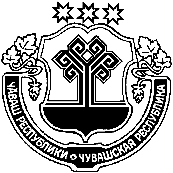  ПАТĂРЬЕЛ  РАЙОНĔЧУВАШСКАЯ  РЕСПУБЛИКА БАТЫРЕВСКИЙ  РАЙОН ПАТĂРЬЕЛ  РАЙОНĔНДЕПУТАТСЕН  ПУХĂВĚЙЫШĂНУ2021 çулхи юпа уйăхĕн 19-мĕшĕ 11/3 № Патăрьел ялěСОБРАНИЕ ДЕПУТАТОВБАТЫРЕВСКОГО РАЙОНАРЕШЕНИЕот «19» октября . № 11/3                  село Батырево